Вестник                        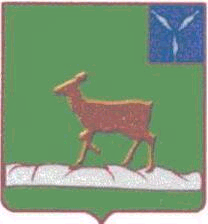 Ивантеевского муниципального районаофициальный  информационный бюллетень				26 июня 2019 года №15 (72)Официальный сайт администрации Ивантеевского муниципального района				ivanteevka.sarmo.ruРешение районного Собрания от 26.06.2019 г. №32 «О вынесении на публичные слушания проекта решения районного Собрания «Об изменении вида разрешённого использования земельного участка находящегося по адресу: Саратовская область, Ивантеевский район, с. Ивантеевка,                                         ул. Гражданская, дом 9»В соответствии с Федеральным законом от 29 декабря 2004 года  №191-ФЗ «О введении в действие градостроительного Кодекса Российской Федерации», со статьёй 28 Федерального  закона от 6 октября  №131-ФЗ «Об общих принципах организации местного самоуправления в Российской Федерации», решением районного Собрания от 26 мая 2010 года №45 «Об утверждении Положения «О публичных слушаниях» (с изменениями от 18.11.2015 г. №88, 15.02.2017 г. №14, 24.12.2018 г. №92) и на основании статей 11,19 Устава Ивантеевского муниципального района районное Собрание РЕШИЛО:1. Вынести на публичные слушания проект решения районного Собрания: «Об изменении вида разрешенного использования  земельного участка, находящегося по адресу: Саратовская область, Ивантеевский район,                                    с. Ивантеевка, ул. Гражданская, дом 9»  (Прилагается).2. Публичные слушания назначаются на 8 июля 2019 года в 16.00 часов зале заседаний администрации Ивантеевского муниципального района по адресу: с. Ивантеевка, ул. Советская, 14.3. Утвердить состав рабочей группы по организации и проведению публичных слушаний (Прилагается).4. Опубликовать настоящее решение в официальном информационном бюллетене «Вестник Ивантеевского муниципального района» и разместить на сайте администрации Ивантеевского муниципального района в сети «Интернет».5. Настоящее решение вступает в силу со дня официального опубликования.Председатель Ивантеевскогорайонного Собрания                А.М. Нелин                                            Приложение №1 к решению районного Собрания  от 26.06.2019 г. №32 «О вынесении на публичные слушания проекта решения районного Собрания «Об изменении вида разрешённого использования земельного участка находящегося по адресу: Саратовская область, Ивантеевский район,  с. Ивантеевка, ул. Гражданская, дом 9»»Решение (проект)от 26 июня 2019 годас. ИвантеевкаОб изменении вида разрешённого использованияземельного участка находящегося по адресу:Саратовская область, Ивантеевский район, с. Ивантеевка, ул. Гражданская, дом 9В соответствии с Федеральным законом от 29 декабря 2004 года      №191-ФЗ «О введении в действие градостроительного кодекса Российской Федерации» и на основании статей 11, 19 Устава Ивантеевского муниципального района районное Собрание РЕШИЛО:	1. Изменить вид разрешённого использования земельного участка с кадастровым номером №64:14:220303:145, находящегося по адресу: Саратовская область, Ивантеевский район, с. Ивантеевка, ул. Гражданская, дом 9, площадью 126+/-3.93 м² предназначенного для ведения личного подсобного хозяйства на следующий вид разрешённого использования: «предпринимательство».Председатель Ивантеевскогорайонного Собрания              А.М. Нелин                                            Приложение №2 к решению районного Собрания от 26.06.2019 г. №32 «О вынесении на публичные слушания проекта решения районного Собрания «Об изменении вида разрешённого использования земельного участка находящегося по адресу: Саратовская область, Ивантеевский район, с. Ивантеевка, ул. Гражданская, дом 9»»Состав рабочей группыпо организации и проведению публичных слушанийБасов Василий Вячеславович	 - глава Ивантеевского муниципального района - Председатель рабочей группы.	Телефон 5-16-33Члены рабочей группы:Савенков Юрий Николаевич    - заместитель главы администрации Ивантеевского муниципального района по строительству, ЖКХ, промышленности, водоснабжению и водоотведению, член рабочей группы	Телефон 5-16-30Рожнова Нина Геннадьевна	-  начальник отдела по управлению земельными ресурсами администрации Ивантеевского муниципального района - секретарь рабочей группы 		     Телефон 5-16-55Председатель Ивантеевскогорайонного Собрания                А.М. Нелин                                            Решение районного Собрания от 26.06.2019 г. №33 «О вынесении на публичные слушания проекта решения районного Собрания «Проект межевания территории, расположенной в пределах кадастрового квартала 64:14:220424 и ограниченной ул. Советская д.№№29-15, ул. Кооперативная, ул. Зеленая д.№№14-42»»В соответствии с Градостроительным кодексом Российской Федерации от 29.12.2004 г. №190-ФЗ, Федеральным законом от 06.10.2003 №131-ФЗ «Об общих принципах организации местного самоуправления в Российской Федерации», решением районного Собрания от 26.05.2010 г. №45 «Об утверждении Положения «О публичных слушаниях» (с изменениями), с учетом Правил землепользования и застройки Ивантеевского муниципального образования Ивантеевского муниципального района Саратовской области и на основании статей 11, 19 Устава Ивантеевского муниципального района, Ивантеевское  районное Собрание РЕШИЛО:  	1. Вынести на публичные слушания проект решения районного Собрания «Проект межевания территории, расположенной в пределах кадастрового квартала 64:14:220424 и ограниченной ул. Советская д.№№29-15, ул. Кооперативная, ул. Зеленая д.№№14-42» согласно Приложению №1.2. Публичные слушания назначаются на 28 июня 2019 года в 16.00 часов по адресу: Саратовская область, Ивантеевский район, с. Ивантеевка,  ул. Советская, д.14, зал заседаний в администрации.3. Комиссии по землепользованию и застройке администрации Ивантеевского муниципального района Саратовской области:3.1. Опубликовать информацию о дате, времени, месте проведения публичных слушаний, порядке  и сроке подачи замечаний и предложений по проекту решения районного Собрания «Проект межевания территории, расположенной в пределах кадастрового квартала 64:14:220424 и ограниченной ул. Советская д.№№29-15, ул. Кооперативная, ул. Зеленая д.№№14-42».3.2. Организовать проведение публичных слушаний по проекту решения районного Собрания «Проект межевания территории, расположенной в пределах кадастрового квартала 64:14:220424 и ограниченной ул. Советская д.№№29-15, ул. Кооперативная, ул. Зеленая д.№№14-42» в установленном действующим законодательством порядке.3.3. По окончании публичных слушаний  по проекту решения районного Собрания «Проект межевания территории, расположенной в пределах кадастрового квартала 64:14:220424 и ограниченной ул. Советская д.№№29-15, ул. Кооперативная, ул. Зеленая д.№№14-42» опубликовать заключение о результатах публичных слушаний.4. Опубликовать настоящее решение в официальном информационном бюллетене «Вестник Ивантеевского муниципального района» и разместить на сайте администрации Ивантеевского муниципального района в сети «Интернет».5. Настоящее решение вступает в силу со дня официального опубликования (обнародования).Председатель Ивантеевскогорайонного Собрания                   А.М. НелинПриложение №1 к решению районного Собранияот 26.06.2019 г. №33«О вынесении на публичные слушания проекта решения районного Собрания «Проект межевания территории, расположенной в пределах кадастрового квартала 64:14:220424 и ограниченной ул. Советская д.№№29-15, ул. Кооперативная, ул. Зеленая д.№№14-42»»РЕШЕНИЕ (проект)от 26 июня 2019 годас. Ивантеевка«Проект межевания территории, расположеннойв пределах кадастрового квартала 64:14:220424 и ограниченной ул. Советская д.№№29-15, ул. Кооперативная, ул. Зеленая д.№№14-42»»В соответствии с Градостроительным кодексом Российской Федерации от 29.12.2004 г. №190-ФЗ, Федеральным законом от 06.10.2003 №131-ФЗ «Об общих принципах организации местного самоуправления в Российской Федерации», решением районного Собрания от 26.05.2010 г. №45 «Об утверждении Положения «О публичных слушаниях» (с изменениями), с учетом Правил землепользования и застройки Ивантеевского муниципального образования Ивантеевского муниципального района Саратовской области и на основании статей 11, 19 Устава Ивантеевского муниципального района, Ивантеевское  районное Собрание РЕШИЛО:  1. Принять проект решения районного Собрания «Проект межевания территории, расположенной в пределах кадастрового квартала 64:14:220424 и ограниченной ул. Советская д.№№29-15, ул. Кооперативная, ул. Зеленая д.№№14-4»:«Филиал ФГБУ «ФКП Росреестра» по Саратовской областиЗаказчик: Администрация                             Договор  № 3/8  от 02.04.19 годаИвантеевского муниципального района Проект межевания территории,расположенной в пределах кадастрового квартала 64:14:220424 и ограниченной ул. Советская д.№№29-15, ул. Кооперативная, ул. Зеленая д.№№14-42ПРОЕКТ МЕЖЕВАНИЯ ТЕРРИТОРИИПояснительная запискаЗаместитель директора                                                      Ю.В. СурминаНачальник отдела кадастровыхи землеустроительных работ                                            С.В. Герасименок Содержаниестр.Содержание	11 Основная часть	21.1 Общая часть	21.2 Положения проекта межевания территории	41.3 Методы образования земельных участков и особенности межевания	91.4 Обоснование расчета земельной доли для жилых домов, расположенных на образуемых земельных участках	102 Материалы по обоснованию проекта межевания	112.1	Характеристика территории, на которой осуществляется межевание	112.2	Зоны с особыми условиями использования территории	171 Основная часть1.1 Общая частьПроект планировки территории (проект межевания территории) в пределах кадастрового квартала 64:14:220424 и ограниченной ул. Советская  д. №№ 29-15, ул. Кооперативная, ул. Зеленая д. №№ 14-42. Территория  расположена в центральной части с. Ивантеевка, в двухстах метрах к западу от р. Чернава, не входит в водоохранную зону.Проект выполнен в соответствии с Приказом Министерства строительства и жилищно-коммунального хозяйства РФ от 7.03.2019  № 153/пр «Об утверждении методических рекомендаций по проведению работ по формированию земельных участков, на которых расположены многоквартирные дома», техническим заданием и действующими нормативно-правовыми документами:Градостроительный кодекс Российской Федерации от 29.12.2004 № 190-ФЗ;Земельный кодекс Российской Федерации от 25.10.2001 № 136-ФЗ;Жилищный кодекс Российской Федерации от 29.12.2004 № 188-ФЗ;Федеральный закон от 13.07.2015 № 218-ФЗ «О государственной регистрации недвижимости»;Федеральный закон от 24.07.2007  № 221-ФЗ «О кадастровой деятельности»;Закон Саратовской области от 9.10.2006  № 96-ЗСО «О регулировании градостроительной деятельности в Саратовской области (с изменениями)»;Приказ Министерства строительства и жилищно-коммунального хозяйства РФ от 7.03.2019  № 153/пр «Об утверждении методических рекомендаций по проведению работ по формированию земельных участков, на которых расположены многоквартирные дома»;СП 42.13330.2016 «СНиП 2.07.01-89* Градостроительство. Планировка и застройка городских и сельских поселений»;СП 42.13330.2011 «СНиП 2.07.01-89* Градостроительство. Планировка и застройка городских и сельских поселений» (в части пунктов, включенных в перечень национальных стандартов и сводов правил (частей таких стандартов и сводов правил), в результате применения которых на обязательной основе обеспечивается соблюдение требований Федерального закона от 30.12.2009 № 384-ФЗ «Технический регламент о безопасности зданий и сооружений», утвержденный постановлением Правительства Российской Федерации от 26.12.2014 № 1521);Решение от 22.02.2018 №2 «Об утверждении Правил землепользования и застройки территории Ивантеевского муниципального образования Ивантеевского муниципального района Саратовской области»;Генеральный план Ивантеевского муниципального образования Ивантеевского муниципального района Саратовской области, утв. Решением Совета Ивантеевского муниципального образования  от 24.12.2012№52;Правила землепользования и застройки Ивантеевского муниципального образования Ивантеевского муниципального района Саратовской области, утв. Решением  № 2 от 22.02.2018.В составе выполненных работ проведена разработка проекта межевания, содержащего основную часть, подлежащую утверждению и материалы по обоснованию принятых в проекте межевания решений.Подготовка проекта межевания территории осуществляется для:- определения местоположения границ образуемых земельных участков под малоэтажными жилыми зданиями;- установления, изменения, отмены красных линий для застроенных территорий, в границах которых не планируется размещение новых объектов капитального строительства, а также для установления, изменения, отмены красных линий в связи с образованием и (или) изменением земельного участка, расположенного в границах территории, применительно к которой 
не предусматривается осуществление деятельности по комплексному 
и устойчивому развитию территории, при условии, что такие установление, изменение, отмена влекут за собой исключительно изменение границ территории общего пользования.Основной целью проекта межевания территории, ограниченной  ул. Советской д. №№ 29-15, ул. Кооперативной, ул. Зеленой д. №№ 14-42 является установление границ земельных участков с застройкой малоэтажными многоквартирными домами.1.2 Положения проекта межевания территорииВ границах рассматриваемой территории имеются существующие малоэтажные многоквартирные дома, земельные участки под которыми не сформированы в соответствии с требования Жилищного кодекса РФ, а также земельные участки под объектами социальной и инженерной инфраструктуры. Объекты культурного наследия на проектируемой территории отсутствуют.Сформированные земельные участки под малоэтажной жилой застройкой не превышают установленные градостроительным регламентом предельные размеры земельных участков для строительства.Сведения о существующих земельных участках представлены в таблице 2.1 и 2.2.Таблица 2.1  Ведомость земельных участков с видом разрешенного использования, площадьюТаблица 2.2 Ведомость земельных участков с видом разрешенного использования и площадью без установленных координатТаблица 2.3 Ведомость образуемых земельных участков в границах проекта межевания территории Таблица 2.4 Координаты поворотных точек формируемых земельных участковСистема координат МСК-64 3-я зона.1.3 Методы образования земельных участков и особенности межеванияВ рамках данного проекта производится межевание территорий в целях дальнейшей постановки на кадастровый учет земельных участков. Межевание осуществляется для установления границ земельных участков под малоэтажной многоквартирной жилой застройкой. Размеры земельных участков установлены в соответствии с фактическим использованием.На чертеже межевания территории показаны:границы существующих земельных участков;границы образуемых земельных участков;границы проекта планировки;границы кадастровых кварталов;малоэтажные жилые здания;охранные зоны объектов электросетевого хозяйства;функциональные зоны;номер кадастрового квартала;водоснабжение;газоснабжение;линии связи.В рамках разработки проекта межевания территории было образовано 3 земельных участка.Земельные участки 1, 2, 3 выделены в связи с образованием земельного участка из земель, находящихся в государственной или муниципальной собственности.Таблица 3.1 Ведомость адресов земельных участков1.4 Обоснование расчета земельной доли для жилых домов, расположенных на образуемых земельных участкахРасчет необходимой площади территории с учетом земельной доли  для многоквартирного жилого дома по ул. Советской д.17.Площадь жилых помещений составляет 901,5 м2.Средняя этажность дома  2 этажа.Согласно методическим указаниям удельный показатель земельной доли, приходящейся на 1м2 общей площади жилых помещений многоквартирного дома этажностью 2 этажа – 2,72.901,5×2,72=2452,08 м2.       Площадь земельного участка с кадастровым номером 64:14:220424:ЗУ1, на котором расположен жилой дом  составляет 2370,38м2.Расчет необходимой площади для многоквартирного дома по ул. Советской д.19 составляет 2354,7 м2.  Площадь земельного участка с кадастровым номером 64:14:220424:ЗУ2, на котором расположен жилой дом  составляет 2242,6 м2.Расчет необходимой площади для многоквартирного дома по ул. Советской д.21 составляет 2091,8 м2.  Площадь земельного участка с кадастровым номером 64:14:220424:ЗУ3, на котором расположен жилой дом  составляет 2081,4м2.Таким образом, фактическая площадь земельных участков в застройке незначительно меньше нормативных размеров площади для таких объектов. Увеличение размеров земельных участков за счет смежных земельных участков не предоставляется возможным. Границы участков под многоквартирными домами установлены по фактически существующим границам.Таблица 4.1 Характеристика образуемых участков2 Материалы по обоснованию проекта межеванияХарактеристика территории, на которой осуществляется межеваниеРассматриваемая территория в настоящем проекте межевания территории ограничена ул. Советская д. №№ 29-15, ул. Кооперативная, ул. Зеленая д. №№ 14-42. Проект межевания выполнен по заказу администрации Ивантеевского муниципального района.Согласно Градостроительному кодексу проект межевания разрабатывается в отношении территории квартала или его обособленной части.В границах данного проекта межевания территории:- квартал  64:14:220424 включает в себя 73 земельных участка, внесенных в Единый государственный реестр недвижимости.Категория земель участков: земли населенных пунктов.Рельеф участка выровненный, с понижением к центру участка с севера и юга, а также с характерным общим понижением на восток. Перепад отметок высот в пределах квартала составляет около 3 метров.Согласно правилам землепользования и застройки Ивантеевского муниципального образования Ивантеевского муниципального района Саратовской области, утвержденные Решением № 2 от 22.02.2018, рассматриваемая территория включает функциональные зоны Ж-2, ОД-2, ОД-1, ИТ-2.Образуемые земельные участки находятся в зоне смешанной жилой застройки Ж-2. Ж-2. Зона смешанной жилой застройки Зона смешанной жилой застройки Ж-2 выделена для формирования жилых районов с размещением отдельно стоящих жилых домов усадебного типа с возможностью ведения личного подсобного хозяйства, блокированных односемейных домов с участками, многоквартирных домов этажностью не выше 5 этажей, с минимально разрешенным набором услуг местного значения. Разрешено размещение объектов обслуживания низового уровня и (ограниченно) других видов деятельности, скверов.Зона предназначена для проживания населения с включением в состав жилого образования отдельно стоящих и встроено-пристроенных объектов повседневного обслуживания.Основные виды разрешенного использования недвижимости объектов капитального строительства и земельных участков:для индивидуального жилищного строительства (2.1); малоэтажная многоквартирная жилая застройка (2.1.1);для ведения личного подсобного хозяйства (2.2);блокированная жилая застройка (2.3);передвижное жилье (2.4);среднеэтажная жилая застройка (2.5);объекты гаражного назначения (2.7.1);обслуживание жилой застройки (2.7);коммунальное обслуживание (3.1);социальное обслуживание (3.2);бытовое обслуживание (3.3);здравоохранение (3.4.);образование и просвещение (3.5);культурное развитие (3.6);амбулаторное ветеринарное обслуживание (3.10.1);магазины (4.4);общественное питание (4.6);гостиничное обслуживание (4.7);спорт (5.1);земельные участки (территории) общего пользования (12.0);ведение огородничества (13.1);-	ведение садоводства (13.2).Условно разрешенные виды использования объектов капитального строительства и земельных участков:религиозное использование (3.7);развлечение (4.8);обслуживание транспорта (4.9);автомобильный транспорт (7.2);специальное пользование водными объектами (11.2).Вспомогательные виды разрешенного использования  не устанавливаются.Предельные параметры земельных участков и разрешенного строительства устанавливаются только для видов использования, предусматривающих строительство жилых домов:минимальная площадь земельных участков - не установлено, максимальная площадь земельных участков 2500м2 применительно только для земельных участков для индивидуального жилищного строительства (2.1), для ведения личного подсобного хозяйства (2.2) огородничество и садоводство (2.2) огородничество и садоводство 13.1, 13.2).1.минимальная ширина земельных участков вдоль фронта улицы (проезда) - не установлено, максимальная ширина земельных участков - 32м, применительно только для земельных участков для индивидуального жилищного строительства (2.1), для ведения личного подсобного хозяйства (2.2) и объектов гаражного назначения (2.7.1);2. максимальное количество этажей зданий - 5;3. максимальная высота зданий от уровня земли до верха перекрытия последнего этажа - 20 м;4. максимальный процент застройки участка - 60%;5. минимальный отступ строений от передней границы участка (в случае, если иной показатель не установлен линией регулирования застройки) - 5 м;6.  минимальный отступ от границ соседнего участка до жилого дома - 3 м;7. минимальный отступ от границ соседнего участка до вспомогательных строений (бани, гаражи и др.) - 1 м;8. минимальный отступ от жилого дома до построек для содержания и разведения домашнего скота и птицы - 10м;9.  требования к ограждению земельных участков:- ограждения со стороны улиц должны выполняться в соответствии с требованиями, утвержденными органами местного самоуправления и согласованными органом, уполномоченным в области архитектуры и градостроительства;-   высота ограждения земельных участков должна быть не более 2 м;- ограждения между смежными земельными участками должны быть проветриваемыми на высоту не менее 0,3 м от уровня земли;- характер ограждения и его высота со стороны улиц должны быть единообразными как минимум на протяжении одного квартала с обеих сторон улицы. Допускается блокировка жилых домов, а также хозяйственных построек (в том числе уменьшение расстояний между ними) на смежных приусадебных земельных участках по взаимному согласию собственников с учетом противопожарных требований.В случаях, если земельный участок и объект капитального строительства расположен в границах действия ограничений, установленных в соответствии с законодательством Российской Федерации, правовой режим использования и застройки территории указанного земельного участка определяется совокупностью требований, указанных в статье 43 настоящих Правил. При этом более строгие требования, относящиеся к одному и тому же параметру, поглощают более мягкие.ОД-1 Центральная зона делового, общественного и коммерческого назначения.Центральная зона делового, общественного и коммерческого назначения выделена для обеспечения правовых условий использования и строительства недвижимости с широким спектром административных, деловых, общественных, культурных, обслуживающих и коммерческих видов использования многофункционального назначения.Разрешается размещение административных объектов районного, общепоселенческого и местного значения.Основные виды разрешенного использования недвижимости объектов капитального строительства и земельных участков:коммунальное обслуживание (3.1);социальное обслуживание (3.2);бытовое обслуживание (3.3);здравоохранение (3.4);образование и просвещение (3.5);культурное развитие (3.6);религиозное использование (3.7);общественное управление (3.8);обеспечение научной деятельности (3.9);ветеринарное обслуживание (3.10);деловое управление (4.1);объекты торговли (4.2);рынки (4.3);магазины(4.4); банковская и страховая деятельность (4.5);общественное питание (4.6);гостиничное обслуживание (4.7);развлечения (4.8);спорт (5.1);туристическое обслуживание (5.2.1);обеспечение внутреннего правопорядка (8.3);земельные участки (территории) общего пользования (12.0).Условно разрешенные виды использования объектов капитального строительства и земельных участков:жилая застройка (2.0);обслуживание автотранспорта (4.9);автомобильный транспорт (7.2).Вспомогательные виды разрешенного использования не устанавливаются.Параметры застройки:1) минимальная площадь земельных участков - не устанавливается;2) максимальная площадь земельных участков - 5 га;3) максимальное количество этажей зданий - 3;4) максимальная высота зданий от уровня земли до верха перекрытия последнего этажа -1 2 м; 5) максимальный процент застройки участка - 70%;6) минимальный процент озеленения участка - 15%;7) площадь территорий, предназначенных для хранения транспортных средств - не более 10% от площади земельного участка8) минимальный отступы строений от передней границы участка (в случае, если иной показатель не установлен линией регулирования застройки) - 5 м;9) требования к ограждению земельных участков:ограждения со стороны улиц должны выполняться в соответствии с требованиями, утвержденными органами местного самоуправления и согласованными органом, уполномоченным в области архитектуры и градостроительства;высота ограждения земельных участков должна быть не более 2 м;ограждения должны быть «прозрачными» с возможностью просмотра участка;характер ограждения и его высота со стороны улиц должны быть единообразными как минимум на протяжении одного квартала с обеих сторон улицы.Параметры застройки уточняются проектом планировки территории. В случаях, если земельный участок и объект капитального строительства расположен в границах действия ограничений, установленных в соответствии с законодательством Российской Федерации, правовой режим использования и застройки территории указанного земельного участка определяется совокупностью требований, указанных в статье 43 Правил землепользования и застройки. При этом более строгие требования, относящиеся к одному и тому же параметру, поглощают более мягкие.ОД-2. Зона обслуживания и деловой активности местного населения.Зона обслуживания и коммерческой активности местного значения выделена для обеспечения правовых условий формирования местных (локальных) центров с широким спектром коммерческих и обслуживающих функций, ориентированных на удовлетворение повседневных и периодических потребностей населения.Основные виды разрешенного использования недвижимости объектов капитального строительства и земельных участков:общественное использование объектов капитального строительства (3.0);образование и просвещение (3.5);предпринимательство (4.0);спорт (5.1);обеспечение внутреннего правопорядка (8.3);земельные участки (территории) общего пользования (12.0).Условно разрешенные виды использования объектов капитального строительства и земельных участков:жилая застройка (2.0);железнодорожный транспорт (7.1);автомобильный транспорт (7.2).Вспомогательные виды разрешенного использования объектов не устанавливаются.Параметры застройки:1) минимальная площадь земельных участков - не устанавливается;2) максимальная площадь земельных участков - 5 га;3) максимальное количество этажей зданий - 3;4) максимальная высота зданий от уровня земли до верха перекрытия последнего этажа -12 м;5) максимальный процент застройки участка - 70%;6) минимальный процент озеленения участка - 15%;7) площадь территорий, предназначенных для хранения транспортных средств - не более 10% от площади земельного участка;8) минимальные отступы строений от передней границы участка (в случае, если иной показатель не установлен линией регулирования застройки) - 5 м;9) требования к ограждению земельных участков:ограждения со стороны улиц должны выполняться в соответствии с требованиями, утвержденными органами местного самоуправления и согласованными органом, уполномоченным в области архитектуры и градостроительства;высота ограждения земельных участков должна быть не более 2 м;ограждения должны быть «прозрачными» с возможностью просмотра участка;характер ограждения и его высота со стороны улиц должны быть единообразными как минимум на протяжении одного квартала с обеих сторон улицы.Параметры застройки уточняются проектом планировки территории. В случаях, если земельный участок и объект капитального строительства расположен в границах действия ограничений, установленных в соответствии с законодательством Российской Федерации, правовой режим использования и застройки территории указанного земельного участка определяется совокупностью требований, указанных в статье 43 настоящих Правил. При этом более строгие требования, относящиеся к одному и тому же параметру, поглощают более мягкие.ИТ-2. Зона головных объектов инженерной инфраструктуры.Основные виды разрешенного использования объектов капитального строительства и земельных участков:коммунальное обслуживание (3.1);транспорт (7.0);энергетика (6.7);связь (6.8);склады (6.9).Вспомогательные виды разрешенного использования объектов капитального строительства и земельных участков:- земельные участки (территории) общего пользования (12.0).Предельные размеры земельных участков и предельные параметры разрешённого строительства, реконструкции объектов капитального строительства для зоны ИТ-2 не устанавливаются.Отступы зданий и сооружений от границ земельных участков в соответствии с техническими регламентами.Минимальный процент озеленения территории в соответствии с региональными нормативами градостроительного проектирования.В случаях, если земельный участок и объект капитального строительства расположен в границах действия ограничений, установленных в соответствии с законодательством Российской Федерации, правовой режим использования и застройки территории указанного земельного участка определяется совокупностью требований, указанных в статье 43 настоящих Правил. При этом более строгие требования, относящиеся к одному и тому же параметру, поглощают более мягкие.Зоны с особыми условиями использования территорииВ соответствии со ст. 1 Градостроительного кодекса РФ зонами с особыми условиями использования территорий называются охранные, санитарно-защитные зоны, водоохранные зоны, зоны охраны источников питьевого водоснабжения, зоны охраняемых объектов, иные зоны, устанавливаемые в соответствии с законодательством Российской Федерации.В пределах кадастрового квартала 64:14:220424 расположены следующие зоны с особыми условиями использования территории: - комплекс ВЛ-10/0,4 кВ Ф-1009 от ПС Ивантеевская 110/35/10 кВ с номером территориальной зоны 64.14.2.23;- комплекс, включающий в себя ЗТП-700 ТМ-400 кВА (здание ЗТП-700 ТМ-400 кВА) и ВЛ-0,4кВ от ЗТП-700 с номером территориальной зоны 64.14.2.53;- комплекс ВЛ-10/0,4 кВ Ф-1006 от ПС Ивантеевская 35/10 кВ, с номером территориальной зоны  64.14.2.20.По данным Единого государственного реестра недвижимости в пределах границ планировки территории иные зоны с особыми условиями использования отсутствуют.Председатель Ивантеевскогорайонного Собрания            А.М. НелинРешение районного Собрания от 26.06.2019 г. №38 «Об утверждении Положения о правотворческой инициативе граждан в Ивантеевском муниципальном районе»В соответствии со статьей 26 Федерального закона от 06.10.2003 года №131-ФЗ «Об общих принципах организации местного самоуправления в Российской Федерации», представлением прокуратуры Ивантеевского района от 11.06.2019 №51-2019 и на основании статей 10 и 19 Устава Ивантеевского муниципального района Саратовской области, Ивантеевское районное Собрание РЕШИЛО:1. Утвердить Положение о правотворческой инициативе граждан в Ивантеевском муниципальном районе (прилагается).2. Опубликовать настоящее решение в официальном информационном бюллетене «Вестник Ивантеевского муниципального района» и разместить на сайте администрации Ивантеевского муниципального района в сети «Интернет».3. Настоящее решение вступает в силу со дня официального опубликования.Председатель Ивантеевскогорайонного Собрания               А.М. НелинГлава Ивантеевскогомуниципального районаСаратовской области             В.В. БасовПриложение №1 к решению районного Собрания от 26.06.2019 г.№38 «Об утверждении Положения о правотворческой инициативе граждан в Ивантеевском муниципальном районе»Положениео правотворческой инициативе граждан в Ивантеевском муниципальном районе1. Общее положения1.1. Настоящее Положение разработано в соответствии с Конституцией Российской Федерации, статьей 26 Федерального закона от 06.10.2003 года №131-ФЗ «Об общих принципах организации местного самоуправления в Российской Федерации» и направлено на реализацию прав граждан Российской Федерации на осуществление местного самоуправления в Ивантеевском муниципальном районе (далее - район) посредством выдвижения правотворческой инициативы.1.2. Правотворческой инициативой является внесение жителями Ивантеевского муниципального района (далее - жители района) проектов муниципальных правовых актов в органы местного самоуправления Ивантеевского муниципального района.1.3. Предметом правотворческой инициативы могут выступать:- проект Устава района;- проект о внесении изменений и дополнений в Устав района;- проекты правовых актов, вносимых на местный референдум;- проекты нормативных правовых актов  органов местного самоуправления Ивантеевского муниципального района.1.4. В порядке правотворческой инициативы могут быть внесены проекты муниципальных правовых актов по вопросам местного значения муниципального района, а также по вопросам осуществления отдельных государственных полномочий, переданных органам местного самоуправления в порядке, предусмотренном действующим законодательством.1.5. Не являются предметом правотворческой инициативы:- вопросы, связанные с принятием бюджета района, внесением в бюджет района изменений и (или) дополнений, а также муниципальных правовых актов по иным вопросам, процедура принятия которых определена действующим законодательством и не предусматривает возможности принятия таких муниципальных правовых актов в порядке правотворческой инициативы;- проекты муниципальных правовых актов, направленные на регулирование правоотношений, не связанных с решением вопросов местного значения муниципального района.2. Участники правотворческой инициативы2.1. Право выступать с правотворческой инициативой принадлежит жителям Ивантеевского муниципального района, обладающим избирательным правом.3. Порядок формирования инициативной группы по реализации правотворческой инициативы3.1. Формирование инициативной группы по внесения в органы местного самоуправления района проектов муниципальных правовых актов осуществляется на основе волеизъявления жителей района на собраниях по месту жительства и работы, а также общественными объединениями граждан.Члены инициативной группы могут избрать из своего состава председателя, секретаря.3.2. Членом инициативной группы может быть совершеннолетний дееспособный гражданин Российской Федерации, являющийся жителем района и обладающий избирательным правом.3.3. Инициативная группа вправе осуществлять свою деятельность, если в ее состав входит не менее 100 жителей и не может превышать 3 процента от числа жителей района, обладающих избирательным правом.3.4. Инициативная группа считается созданной с момента принятия решения о ее создании. Решение оформляется протоколом заседания инициативной группы и подписывается всеми членами инициативной группы.В протоколе указываются следующие сведения:- дата, время, место проведения заседания граждан, выступающих с правотворческой инициативой;- повестка заседания;- решения, принятые по вопросам повестки заседания, и результаты голосования по ним;- численность членов инициативной группы;- наименование проекта муниципального правового акта, вносимого инициативной группой в порядке правотворческой инициативы, с указанием органа местного самоуправления, на рассмотрение которого вносится проект муниципального правового акта;3.5. Все расходы, связанные с деятельностью по внесению правотворческой инициативы, несет инициативная группа.4. Сбор подписей в поддержку правотворческой инициативы4.1. Инициативная группа вправе осуществлять сбор подписей в поддержку правотворческой инициативы с момента своего создания.4.2. Осуществлять сбор подписей вправе совершеннолетний дееспособный гражданин Российской Федерации.4.3. Жители района вправе осуществлять агитацию в поддержку или против правотворческой инициативы в соответствии с действующим законодательством с момента, когда стало известно о сборе подписей в поддержку правотворческой инициативы.4.4. Подписи в поддержку правотворческой инициативы собираются посредством внесения их в подписные листы (приложение 1 к настоящему Приложению), содержащие формулировку проекта муниципального правового акта, выносимого на рассмотрение органа местного самоуправления района.Каждый подписной лист должен содержать в себе согласие граждан на обработку их персональных данных (приложение 2 к настоящему Приложению).Лицо, собирающее подписи, обязан предоставить текст указанного муниципального правового акта по требованию лиц, ставящих свои подписи в подписные листы.4.5. Обработка персональных данных осуществляется с учетом требований, установленных Федеральным законом от 27 июля 2006 года №152-ФЗ «О персональных данных».Организатор инициативной группы несет персональную ответственность за разглашение персональных данных членов инициативной группы.5. Проверка достоверности подписей, содержащихся в подписных листах5.1. После окончания сбора подписей инициативная группа вносит в соответствующий орган местного самоуправления окончательный проект муниципального правового акта, а также итоговый протокол инициативной группы о результатах сбора подписей, в котором указывается общее количество собранных подписей, с пронумерованными и сброшюрованными подписными листами.К проекту муниципального правового акта приобщается пояснительная записка, в которой в краткой форме излагаются обоснование необходимости разработки проекта, предмет правового регулирования, цели и основные положения проекта, условия его реализации, прогнозы социально-экономических, финансовых и иных последствий реализации предлагаемых решений, необходимые расчеты, иные сведения.В сопроводительном письме должны быть указаны лица, уполномоченные представлять инициативную группу в процессе рассмотрения органами местного самоуправления района правотворческой инициативы, в том числе докладчик по проекту муниципального правового акта из числа уполномоченных представителей инициативной группы.В качестве дополнительных материалов к проекту могут быть приложены таблицы, схемы, образцы документов и прочее.Проект муниципального правового акта и материалы должны быть представлены на бумажном носителе, а также в форме электронного документа.5.2. В течение 10 рабочих дней со дня получения органами местного самоуправлению района итоговых документов инициативной группы указанными органами при участии представителя инициативной группы проводится проверка правильности оформления подписных листов и достоверность содержащихся в них сведений.5.3. При наличии неоднократного проставления гражданином своей подписи в подписных листах в поддержку принятия проекта муниципального правового акта, подпись такого гражданина учитывается только один раз.5.4. В случае выявления данных о применении принуждении при сборе подписей, а также обнаружения фактов фальсификации в подписных листах (более чем 5% проверенных подписей) органы местного самоуправления района вправе не рассматривать правотворческую инициативу.Представители инициативной группы вправе обжаловать в установленном законодательстве порядке проверки собранных в поддержку правотворческой инициативы подписей.6. Порядок рассмотрения правотворческой инициативы в органах местного самоуправления6.1. Проект муниципального правового акта, внесенный в порядке реализации правотворческой инициативы, подлежит обязательному рассмотрению органом местного самоуправления, к компетенции которых относится принятие соответствующего акта, в течение трех месяцев со дня его внесения в порядке, установленном для рассмотрения проектов соответствующих муниципальных правовых актов.6.2. К рассмотрению органом местного самоуправления принимается проект муниципального правового акта, если:заявление подано в орган местного самоуправления, уполномоченный на принятие проекта муниципального правового акта, внесенного в порядке правотворческой инициативы;заявление подано уполномоченным(и) представителем(ями);заявление подано в соответствии с требованиями, указанными в пункте 5.1 настоящего Положения;проект муниципального правового акта не подпадает под ограничения, предусмотренные пунктом 1.5 настоящего Положения.6.3. В рассмотрении проекта муниципального правового акта может быть отказано, если:заявление подано неуполномоченным(и) лицом(ами);представленные документы не соответствуют требованиям пункта 5.1 настоящего Положения;проект муниципального правового акта подпадает хотя бы под одно ограничение, предусмотренное пунктом 1.5 настоящего Положения.Документы возвращаются уполномоченному(ым) представителю(ям) с мотивированным отказом со ссылкой на нормы настоящего Положения, нарушенные при подаче заявления, путем вручения соответствующего уведомления уполномоченному(ым) представителю(ям) под роспись либо путем направления такого уведомления с прилагаемыми документами заказным письмом по адресу, указанному в заявлении, в течение 7 календарных дней со дня принятия решения об отказе в принятии проекта нормативного правового акта к рассмотрению.6.4. В случае если принятие муниципального правового акта относится к компетенции  районного Собрания Ивантеевского муниципального района, проект указанного правового акта должен быть рассмотрен на открытом заседании районного Собрания Ивантеевского муниципального района с участием уполномоченных представителей инициативной группы.6.5. В органах местного самоуправления рассмотрение проекта муниципального правового акта осуществляется на личном приеме уполномоченных представителей инициативной группы руководителями этих органов.6.6. По результатам рассмотрения проекта муниципального правового акта органом местного самоуправления выносится мотивированное решение, которое в письменной форме доводится до сведения внесшей его инициативной группы граждан в течение 7 календарных дней со дня принятия решения.6.7. Член(ы) инициативной группы вправе обжаловать в установленном законом порядке решение, принятое по результатам рассмотрения проекта муниципального правового акта, внесенного в порядке правотворческой инициативы.6.8. Результаты рассмотрения правотворческой инициативы подлежат опубликованию.Председатель Ивантеевскогорайонного Собрания                   А.М. НелинГлава Ивантеевскогомуниципального районаСаратовской области                 В.В. БасовПриложение №1 к Положению о правотворческой инициативе гражданв Ивантеевском муниципальном районеПодписной лист № _________Мы, нижеподписавшиеся, поддерживаем инициативу о внесении _____________________________________________________________________(указать предмет правотворческой и инициативы)Предлагается следующая формулировка_________________________________________________________________(формулировка проекта муниципального правового акта,_____________________________________________________________________выносимого на рассмотрение органа местного самоуправления)Подписной лист удостоверяю: __________________________________________(Ф.И.О., место жительства,_____________________________________________________________________серия и номер паспорта лица, собиравшего подписи)"__"____________ 20_ г. ______________/_________________________/(дата) (подпись) (расшифровка подписи)Председатель инициативной группы: ____________________________________(Ф.И.О., место жительства,серия и номер паспорта)"__"____________ 20_ г. ______________/_________________________/(дата) (подпись) (расшифровка подписи)Секретарь инициативной группы: _______________________________________(Ф.И.О., место жительства,_____________________________________________________________________________серия и номер паспорта)"__"____________ 20_ г. ______________/_________________________/(дата) (подпись) (расшифровка подписи)Приложение №2 к Положению о правотворческой инициативе граждан в Ивантеевском муниципальном районеСОГЛАСИЕна обработку персональных данныхЯ, ____________________________________________________________________________________________________________________________________________________________________________________________________________________________,(документ, подтверждающий личность)проживающий(ая) по адресу:________________________________________________________________________________________________________________________настоящим даю свое согласие на обработку администрации <...> моих персональных данных и подтверждаю, что, давая такое согласие, я действую по своей воле и в своих интересах.Согласие дается мною в целях поддержки инициативной группы по вынесению проекта муниципального правового акта и распространяется на следующую информацию: фамилия, имя, отчество, год рождения, адрес места жительства, серия и номер паспорта гражданина РФ или заменяющего его документа:Настоящее согласие представляется на осуществление любых действий в отношении моих персональных данных, которые необходимы или желаемы для достижения указанных выше целей, включая (без ограничения) сбор, систематизацию, накопление, хранение, уточнение (обновление, изменение), использование, распространение, (в том числе передача), обезличивание, уничтожение, а также осуществление любых иных действий с моими персональными данными с учетом федерального законодательства.В случае неправомерного использования представленных мною персональных данных согласие отзывается письменным заявлением.Данное согласие действует с "___" ____________ 20___ г._________________________________________________________________________(Ф.И.О., подпись лица, давшего согласие)"____" _____________________ 20___ г.Учредитель располагается по адресу: 413950, Саратовская область, с. Ивантеевка, ул. Советская, д.14Тираж Бюллетеня: 50 экземпляров. Бесплатно;Главный редактор: Басов В.В.Адреса издателя: 413950, Саратовская область, с. Ивантеевка, ул. Советская, д.14, тел. 5-16-41Электронный адрес: iva_omo@rambler.ruОфициальный сайт ivanteevka.sarmo.ru  Выпуск №15 (72)Издается с 2016 годаИЮНЬ - 2019СЕГОДНЯ В НОМЕРЕ:№ п/пКадастровый номерВид разрешенного использования земельного участкаПлощадь ЗУ, м2Код по ПЗЗКод ВРИ по классификатору1:1Для эксплуатации и обслуживания здания гаража (Для размещения объектов транспорта)15004.9.14.9.1.42:3Для ведения личного подсобного хозяйства7432.12.23:5Для ведения личного подсобного хозяйства11032.12.24:6Предпринимательство (Для размещения объектов торговли)13354.44.45:10Для нужд образовательных учреждений (Для общего пользования (уличная сеть))101073.5.13.5.16:11Для ведения личного подсобного хозяйства7372.12.27:13Для ведения личного подсобного хозяйства6692.12.28:14Для эксплуатации и обслуживания нежилого здания (автовокзала) (Для размещения и эксплуатации объектов автомобильного транспорта и объектов дорожного хозяйства)7004.9.14.9.1.49:16Для ведения личного подсобного хозяйства792.12.210:17Для ведения личного подсобного хозяйства5452.12.211:18Для ведения личного подсобного хозяйства1382.12.212:19Для ведения личного подсобного хозяйства522.12.213:20Для ведения личного подсобного хозяйства14672.12.214:22Для эксплуатации и обслуживания нежилых зданий, строений, сооружений (Под иными объектами специального назначения)704.44.415:24для эксплуатации и обслуживания нежилого здания (Под иными объектами специального назначения)684.44.416:25Для ведения личного подсобного хозяйства10392.12.217:26Коммунальное обслуживание (Для иных видов использования, характерных для населенных пунктов)6064.44.418:27Для ведения личного подсобного хозяйства4222.12.219:29Для ведения личного подсобного хозяйства4442.12.220:31Для эксплуатации и обслуживания электросетевого комплекса ВЛ 0,4-10 кВ.13.13.1.121:32Для эксплуатации и обслуживания электросетевого комплекса ВЛ 0,4-10 кВ.не установлена3.13.1.122:33Для эксплуатации и обслуживания электросетевого комплекса ВЛ 0,4-10 кВ.не установлена3.13.1.123:34Для эксплуатации и обслуживания электросетевого комплекса ВЛ 0,4-10 кВ.не установлена3.13.1.124:35Для эксплуатации и обслуживания электросетевого комплекса ВЛ 0,4-10 кВ.не установлена3.13.1.125:36Для эксплуатации и обслуживания электросетевого комплекса ВЛ 0,4-10 кВ.не установлена3.13.1.126:37Для эксплуатации и обслуживания электросетевого комплекса ВЛ 0,4-10 кВ.не установлена3.13.1.127:38Для эксплуатации и обслуживания электросетевого комплекса ВЛ 0,4-10 кВ.не установлена3.13.1.128:39Для эксплуатации и обслуживания электросетевого комплекса ВЛ 0,4-10 кВ.не установлена3.13.1.129:40Для эксплуатации и обслуживания электросетевого комплекса ВЛ 0,4-10 кВ.не установлена3.13.1.130:41Для эксплуатации и обслуживания электросетевого комплекса ВЛ 0,4-10 кВ.не установлена3.13.1.131:42Для эксплуатации и обслуживания электросетевого комплекса ВЛ 0,4-10 кВ.13.13.1.132:43Для эксплуатации и обслуживания электросетевого комплекса ВЛ 0,4-10 кВ.13.13.1.133:44Для эксплуатации и обслуживания электросетевого комплекса ВЛ 0,4-10 кВ.не установлена3.13.1.134:45Для эксплуатации и обслуживания электросетевого комплекса ВЛ 0,4-10 кВ.не установлена3.13.1.135:46Для эксплуатации и обслуживания электросетевого комплекса ВЛ 0,4-10 кВ.13.13.1.136:47Для эксплуатации и обслуживания электросетевого комплекса ВЛ 0,4-10 кВ.13.13.1.137:48Для эксплуатации и обслуживания электросетевого комплекса ВЛ 0,4-10 кВ.не установлена3.13.1.138:49Для эксплуатации и обслуживания электросетевого комплекса ВЛ 0,4-10 кВ.не установлена3.13.1.139:50Для эксплуатации и обслуживания электросетевого комплекса ВЛ 0,4-10 кВ.не установлена3.13.1.140:51Для эксплуатации и обслуживания электросетевого комплекса ВЛ 0,4-10 кВ.не установлена3.13.1.141:52Для эксплуатации и обслуживания электросетевого комплекса ВЛ 0,4-10 кВ.не установлена3.13.1.142:53Для эксплуатации и обслуживания электросетевого комплекса ВЛ 0,4-10 кВ.не установлена3.13.1.143:54Для эксплуатации и обслуживания электросетевого комплекса ВЛ 0,4-10 кВ.13.13.1.144:55Для эксплуатации и обслуживания электросетевого комплекса ВЛ 0,4-10 кВ.не установлена3.13.1.145:65Для строительства гаража (Под иными объектами специального назначения)282.12.246:66Для ведения личного подсобного хозяйства9762.12.247:71Для ведения личного подсобного хозяйства11052.12.248:74Для ведения личного подсобного хозяйства11512.12.249:75Для эксплуатации и обслуживания нежилого здания (гараж) (Для размещения и эксплуатации объектов автомобильного транспорта и объектов дорожного хозяйства)232.12.250:109Для размещения объектов торговли, общественного питания и бытового обслуживания (Для размещения объектов торговли)454.44.451:110Для размещения индивидуальных гаражей362.12.252:111Для ведения личного подсобного хозяйства10002.12.253:112Для ведения личного подсобного хозяйства6942.12.254:115Для размещения объектов торговли, общественного питания и бытового обслуживания (Для размещения объектов торговли)524.44.455:116Для размещения гаражей и автостоянок (Для размещения индивидуальных гаражей)632.12.256:117Для размещения гаражей и автостоянок (Для размещения индивидуальных гаражей)312.12.257:118Для размещения гаражей и автостоянок (Для размещения индивидуальных гаражей)272.12.258:121Для садоводства (Для ведения гражданами садоводства и огородничества)2212.12.259:123Предпринимательство (Для размещения объектов предпринимательской деятельности)4884.44.460:124Магазины (кроме магазинов стройматериалов, москательных и химических товаров) (Для размещения объектов торговли)424.44.461:125Магазины (Для размещения объектов предпринимательской деятельности)1004.44.462:126Для ведения личного подсобного хозяйства1552.12.263:127Магазин (Для размещения объектов торговли)404.44.4№ п/пКадастровый номерВид разрешенного использования земельного участкаПлощадь ЗУ, м2Код по ПЗЗКод ВРИ по классификатору1:4Для ведения личного подсобного хозяйства6002.12.22:7Для ведения личного подсобного хозяйства9262.12.23:8Для ведения личного подсобного хозяйства8872.12.24:9Для ведения личного подсобного хозяйства16532.12.25:58Для эксплуатации и обслуживания электросетевого комплекса ВЛ 0,4-10 кВ.23.13.1.16:59Для эксплуатации и обслуживания электросетевого комплекса ВЛ 0,4-10 кВ. 13.13.1.17:60Для эксплуатации и обслуживания электросетевого комплекса ВЛ 0,4-10 кВ.3.13.1.18:61Для эксплуатации и обслуживания электросетевого комплекса ВЛ 0,4-10 кВ.23.13.1.19:62Для эксплуатации и обслуживания электросетевого комплекса ВЛ 0,4-10 кВ.23.13.1.110:63Для эксплуатации и обслуживания электросетевого комплекса ВЛ 0,4-10 кВ.23.13.1.1№Обозначение образуемого земельного участкаКадастровый номер земельного участка (учетный номер кадастрового квартала)Вид разрешенного использования земельного участка в соответствии с Правилами землепользования и застройкиПлощадь ЗУ, м2Код по ПЗЗКод ВРИ по классификатору1ЗУ164:14:220424:ЗУ1Малоэтажная многоквартирная жилая застройка2081,822.1.12.1.12ЗУ264:14:220424:ЗУ2Малоэтажная многоквартирная жилая застройка2242,622.1.12.1.13ЗУ364:14:220424:ЗУ3Малоэтажная многоквартирная жилая застройка2370,382.1.12.1.1Земельный участок ЗУ1S=2370,3 м2Земельный участок ЗУ1S=2370,3 м2Земельный участок ЗУ1S=2370,3 м2№ точеккоординатаХкоординатаY13303702.84578433.2223303703.30578432.9533303705.55578431.8643303714.54578427.4853303731.21578419.0263303736.99578416.2473303710.78578360.4783303679.19578375.0493303676.15578376.40Земельный участок ЗУ2S=2242,6 м2Земельный участок ЗУ2S=2242,6 м2Земельный участок ЗУ2S=2242,6 м2№ точеккоординатаХкоординатаY13303668.49578359.6823303705.54578342.4533303705.08578341.4643303706.98578340.5753303685.28578294.2563303646.31578312.4273303668.49578359.6883303705.54578342.4593303705.08578341.46Земельный участок ЗУ3 S=2081,8 м2Земельный участок ЗУ3 S=2081,8 м2Земельный участок ЗУ3 S=2081,8 м2№ точеккоординатаХкоординатаY13303641.39578301.4823303661.27578291.8133303669.24578288.0643303642.11578230.0853303623.87578238.5663303620.08578230.4873303613.86578233.1483303610.16578234.72№Обозначение земельного участка и (или) части земельного участкаАдрес (местоположение) земельного участка164:14:220424:ЗУ 1ул. Советская, д.17264:14:220424:ЗУ 2ул. Советская, д.19364:14:220424:ЗУ 3ул. Советская, д.21Номер участкаS сооружения, м2S земельного участка, м2Коэффициент застройкиКоэффициент плотности застройкиЗУ162423700,260,65ЗУ255122420,240,68ЗУ362420810,290,87N №п/пФамилия, имя, отчество (в возрасте 18 лет - число и месяц рождения)Год рожденияАдрес места жительстваСерия и номер паспортаДата внесения подписиПодпись11.2.____________________________________________________________________________________________________________________________